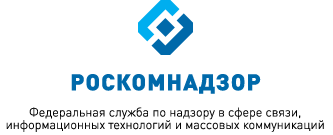 МОНИТОРИНГ ИЗМЕНЕНИЙ ОТРАСЛЕВОГО ЗАКОНОДАТЕЛЬСТВА ЗА ПЕРИОД С 01.08.2017 ПО 01.10.2017(подготовлен Правовым управлением Роскомнадзора) выпуск 53-54ВКЛЮЧАЕТ В СЕБЯ:Акты Минкомсвязи и РоскомнадзораАкты по основным направлениям деятельности РоскомнадзораАкты размещёные на официальном сайте http://regulation.gov.ru/ в целях прохождения общественного обсуждения и независимой антикоррупционной экспертизыАдминистративная реформаВопросы государственной гражданской службыГосударственные закупкиАкты, связанные с присоединением к Российской Федерации Республики Крым и г. СевастополяПрочие нормативные правовые акты и документыСудебная практикаАвгуст - Сентябрь2 0 1 7АКТЫ МИНКОМСВЯЗИ РОССИИ И РОСКОМНАДЗОРАМинкомсвязь РоссииПриказ Министерства связи и массовых коммуникаций Российской Федерации от 15 июня 2017 г. № 310 «О внесении изменений в приказы Министерства связи и массовых коммуникаций Российской Федерации от 25.10.2016 № 506 «Об утверждении Порядка выдачи персонифицированных карт зрителей» и от 20.01.2017 № 13 
«Об утверждении формы и порядка учета персонифицированных карт зрителей»           (Зарегистрирован в Минюсте России 15 августа 2017 г. № 47793)Скорректирован порядок выдачи персонифицированных карт зрителей (ПКЗ) спортивных соревнований в период подготовки и проведения чемпионата мира по футболу FIFA 2018 г. и Кубка конфедераций FIFA 2017 г.Речь также идет о получении карт иными лицами в случаях, установленных Правительством РФ. Установлено, что ПКЗ оформляются на бумажном носителе, а также в электронном виде.Если заявка на получение ПКЗ оформляется зрителем, не являющимся гражданином России, самостоятельно через веб-интерфейс СИБ в сети Интернет в срок менее чем за 17 дней до начала первого матча ЧМ-2018, то зрителю, получившему электронные уведомления, на адрес электронной почты направляется отображение электронной формы ПКЗ в формате файла PDF для распечатывания на листе формата А4.Электронная форма ПКЗ может быть использована зрителем для въезда в Россию без необходимости оформления виз в течение периода, начинающегося за 72 часа до начала первого матча ЧМ-2018 и заканчивающегося в день последнего матча ЧМ-2018.Для доступа на территории соответствующих стадионов и выезда из России зрителю необходимо получить бланк ПКЗ в центре выдачи ПКЗ.Определены особенности отправления бланка ПКЗ с помощью курьерской доставки.Пересмотрены правила учета ПКЗ.Приказ Министерства связи и массовых коммуникаций Российской Федерации от 20 июля 2017 г. № 372 «О внесении изменений в Административный регламент исполнения Федеральной службой по надзору в сфере связи, информационных технологий и массовых коммуникаций государственной функции по осуществлению государственного контроля и надзора в сфере связи за соблюдением пользователями радиочастотного спектра порядка, требований и условий, относящихся к использованию радиоэлектронных средств или высокочастотных устройств, включая надзор с учетом сообщений (данных), полученных в процессе проведения радиочастотной службой радиоконтроля, утвержденный приказом Министерства связи и массовых коммуникаций Российской Федерации от 12.09.2011 № 226»            (Зарегистрирован в Минюсте России 15 августа 2017 г. № 47790)Скорректирован порядок надзора в сфере связи. Речь идет о соблюдении пользователями радиочастотного спектра порядка, требований и условий, относящихся к использованию радиоэлектронных средств или высокочастотных устройств. Уточнены мероприятия по надзору при получении радиочастотной службой в рамках радиоконтроля сообщений (данных).Пересмотрены права и обязанности проверяющих и проверяемых лиц. Конкретизированы положения о получении необходимых документов и сведений в рамках межведомственного информационного взаимодействия.Обновлен досудебный (внесудебный) порядок обжалования решений и действий (бездействия) Роскомнадзора, а также его должностных лиц.Приказ Министерства связи и массовых коммуникаций Российской Федерации и ФСБ России от 1 августа 2017 г. № 391/437
«Об утверждении типовых Требований к плану мероприятий по внедрению технических средств для проведения оперативно-розыскных мероприятий»           (Зарегистрирован в Минюсте России 30 августа 2017 г. № 48027)Утверждены новые типовые требования к плану мероприятий по внедрению технических средств для проведения оперативно-розыскных мероприятий.Уточнено содержание плана. Обновлен перечень приложений. Необходима копия договора, регулирующего взаимоотношения операторов связи.Определены особенности формирования плана мероприятий оператора связи для сети местной телефонной связи.           Прежние требования признаны утратившими силу.Приказ Министерства связи и массовых коммуникаций Российской Федерации от 23 августа 2017 г. № 440 «О внесении изменений в приказ Министерства связи и массовых коммуникаций Российской Федерации от 08.08.2016 № 368 «Об утверждении порядка применения франкировальных машин»           (Зарегистрирован в Минюсте России 30 августа 2017 г. № 48024)Минкомсвязью России был утвержден порядок применения франкировальных машин.До 01.02.2018 продлено действие выданных ранее Роскомнадзором разрешений на применение франкировальных машин, не соответствующих указанному порядку.Приказ Министерства связи и массовых коммуникаций Российской Федерации от 28 июня 2017 г. № 330 «О внесении изменений в Методику определения размера платы за оказание платной услуги по экспертизе возможности использования заявленных радиоэлектронных средств и их электромагнитной совместимости с действующими и планируемыми для использования радиоэлектронными средствами, утвержденную приказом Министерства связи и массовых коммуникаций Российской Федерации от 26.12.2011 № 355»           (Зарегистрирован в Минюсте России 8 сентября 2017 г. № 48116)Скорректирована Методика определения размера платы за экспертизу возможности применения заявленных радиоэлектронных средств (РЭС) и их электромагнитной совместимости (ЭМС) с действующими и планируемыми для использования РЭС.Уточнен перечень технологических операций, трудозатраты на выполнение которых учитываются при расчете платы.Закреплены особенности определения трудозатрат по расчету ЭМС репортажных телевизионных станций, а также РЭС систем беспроводного доступа топологии сети «точка-точка» и фиксированных систем микроволновой связи (FL) с действующими и планируемыми для использования РЭС гражданского назначения.Пересмотрены параметрические коэффициенты.Приказ Министерства связи и массовых коммуникаций Российской Федерации от 31 августа 2017 г. № 453 «О Регламенте Министерства связи и массовых коммуникаций Российской Федерации»          (Зарегистрирован в Минюсте России 20 сентября 2017 г. № 48263)Утвержден новый Регламент Минкомсвязи России.Цель - приведение в соответствие с Типовыми регламентами внутренней организации федеральных органов исполнительной власти и взаимодействия федеральных органов исполнительной власти.Уточнены функции Министерства с учетом фактически выполняемых в настоящее время.Приказ Министерства связи и массовых коммуникаций Российской Федерации от 22 августа 2017 г. № 436 «Об утверждении Порядка формирования и ведения реестров выданных аккредитованными удостоверяющими центрами квалифицированных сертификатов ключей проверки электронной подписи, а также предоставления информации из таких реестров»(Зарегистрирован в Минюсте России 22 сентября 2017 г. № 48283)Обновлен порядок формирования и ведения реестров квалифицированных сертификатов ключей проверки электронной подписи, выданных аккредитованными удостоверяющими центрами.Уточнено содержание реестра. В частности, в разделе, касающемся квалифицированных сертификатов ключей проверки электронной подписи, выданных физлицам, не указываются реквизиты удостоверения личности, но приводится ИНН владельца сертификата.Изменен срок внесения в реестр сведений о прекращении действия квалифицированного сертификата. Это должно быть сделано в течение 12 часов с момента наступления соответствующих обстоятельств.Приказ Министерства связи и массовых коммуникаций Российской Федерации от 16 августа 2017 г. № 422 «О порядке функционирования и подключения к федеральной государственной информационной системе «Федеральный ситуационный центр электронного правительства» и признании утратившим силу приказа Министерства связи и массовых коммуникаций Российской Федерации от  1 июля 2014 г. № 184»(Зарегистрирован в Минюсте России 29 сентября 2017 г. № 48380)Утвержден порядок функционирования и подключения к госинформсистеме «Федеральный ситуационный центр электронного правительства», положение о которой вступило в силу с 27 июля 2017 г.Информационно-методическую поддержку оказывают Минкомсвязь России (оператор инфраструктуры взаимодействия), уполномоченные ею лица и уполномоченные представители операторов (заказчиков) и собственников инфорсистем, использующих инфраструктуру взаимодействия (участники информвзаимодействия).Доступ к Ситуационному центру предоставляется участникам информвзаимодействия, у которых есть учетные записи в ЕСИА.Прописана процедура направления и рассмотрения обращений, т. е. запросов на консультацию либо техподдержку, а также сообщений об ошибках и сбоях в работе информсистем, плановых и профилактических работах, влияющих на их работу.Определен порядок мониторинга и контроля соблюдения процедур, предусмотренных техтребованиями к взаимодействию информсистем в инфраструктуре взаимодействия.Установлены сроки реагирования исполнителя на поступившее обращение и сроки исполнения обращений. Закреплены правила взаимодействия Минкомсвязи России, уполномоченных лиц и участников информвзаимодействия.Приказ Министерства связи и массовых коммуникаций Российской Федерации от 30 июня 2017 г. № 340 «Об утверждении Правил предоставления субсидий организациям, осуществляющим ведение федеральных информационных фондов, баз и банков данных»(Зарегистрирован в Минюсте России 22 сентября 2017 г. № 48279)Утверждены правила субсидирования организаций, ведущих федеральные информационные фонды, базы и банки данных.Речь идет о Межотраслевом научно-исследовательском институте «Интеграл». Средства предоставляют на комплектование, регистрацию, ведение государственного библиографического учета, обеспечение сохранности и использования обязательного федерального экземпляра программ для ЭВМ и баз данных.Предусмотрены требования к МНИИ «Интеграл», перечень необходимых документов.Соглашение о предоставлении субсидии заключается между Минкомсвязью России и МНИИ «Интеграл» по типовой форме, утвержденной Минфином России.Средства перечисляются на счет, открытый территориальному органу Федерального казначейства в учреждении ЦБ Российской Федерации для учета операций со средствами юрлиц.Правила предоставления субсидий организациям связи и организациям, осуществляющим деятельность в области информационных технологий, утратили силу.РоскомнадзорПриказ Федеральной службы по надзору в сфере связи, информационных технологий и массовых коммуникаций от 9 июня 2017 г. № 99 «Об утверждении Методики определения количества пользователей сайта и (или) страницы сайта в информационно-телекоммуникационной сети «Интернет», и (или) информационной системы, и (или) программы для электронных вычислительных машин, которые используются для формирования и (или) организации распространения в информационно-телекоммуникационной сети «Интернет» совокупности аудиовизуальных произведений, в сутки»           (Зарегистрирован в Минюсте России 18 августа 2017 г. № 47851)Утверждена методика определения суточного количества пользователей информационных ресурсов, используемых для формирования и/или организации распространения в Интернете совокупности аудиовизуальных произведений, за доступ к которым надо платить и/или просматривать рекламу. Речь идет о таких ресурсах, как интернет-сайты и/или страницы интернет-сайтов, информационные системы, программы для ЭВМ.Количество пользователей в сутки определяется путем подсчета однократных в течение 24 ч. обращений уникальных пользователей к информресурсу, обеспечивающих его полную загрузку и/или просмотр аудиовизуальных произведений.Сведения, полученные в соответствии с этой методикой, используются для формирования реестра аудиовизуальных сервисов.Приказ Федеральной службы по надзору в сфере связи, информационных технологий и массовых коммуникаций от 9 июня 2017 г. № 100 «Об утверждении Порядка доступа к информации, содержащейся в единой автоматизированной информационной системе «Единый реестр доменных имен, указателей страниц сайтов в информационно-телекоммуникационной сети «Интернет» и сетевых адресов, позволяющих идентифицировать сайты в информационно-телекоммуникационной сети «Интернет», содержащие информацию, распространение которой в Российской Федерации запрещено»           (Зарегистрирован в Минюсте России 18 августа 2017 г. № 47856)Утверждён порядок доступа к информации, содержащейся в единой автоматизированной информационной системе «Единый реестр доменных имен, указателей страниц сайтов в информационно-телекоммуникационной сети «Интернет» и сетевых адресов, позволяющих идентифицировать сайты в информационно-телекоммуникационной сети «Интернет», содержащие информацию, распространение которой в Российской Федерации запрещено» (далее – Единый реестр).Доступ к информации, содержащейся в Едином реестре, уполномоченным Правительством Российской Федерации органам, а также правоохранительным органам предоставляется посредством создания учётных записей в Едином реестре.Операторам связи, оказывающим услуги по предоставлению доступа к сети «Интернет», доступ к вышеуказанной информации предоставляется круглосуточно в автоматическом режиме в порядке, утверждённом приказом Роскомнадзора от 21 февраля 2013 г. № 169 (зарегистрирован Минюсте России 5 мая 2015 г., регистрационный № 37143).Пользователям сети «Интернет» доступ к вышеназванной информации предоставляется по запросу о конкретном доменном имени, указателе страницы сайта в сети «Интернет» или сетевом адресе (сетевых адресах), направленному посредством заполнения электронной формы, размещенной на сайте Единого реестра https://eais.rkn.gov.ru/.Также доступ к информации, содержащейся в Едином реестре, после прохождения процедуры регистрации на сайте Единого реестра https://eais.rkn.gov.ru/ предоставляется владельцу сайта в сети «Интернет».Приказ Федеральной службы по надзору в сфере связи, информационных технологий и массовых коммуникаций от 26 июня 2017 г. № 113 «Об утверждении порядка и критериев определения информационных ресурсов, на которых аудиовизуальные произведения размещаются преимущественно пользователями информационно-телекоммуникационной сети «Интернет»            (Зарегистрирован в Минюсте России 1 августа 2017 г. № 47623)Перечислены критерии определения информационных ресурсов, на которых аудиовизуальные произведения размещаются преимущественно пользователями сети «Интернет». Во-первых, это наличие на нем возможностей размещения, удаления и (или) редактирования пользователем аудиовизуальных произведений. Во-вторых, обеспечение возможности обращения правообладателя с требованием об удалении объектов авторских и смежных прав, размещенных без его согласия. Кроме того, количество аудиовизуальных произведений, размещенных лицами, не являющимися владельцами ресурса, в течение одного месяца превышает число тех, которые размещены владельцем ресурса и (или) третьими лицами на основании лицензионного договора. И наконец, размещение и распространение аудиовизуальных произведений по договорам с правообладателями на страницах информационного ресурса не является основной целью его создания и функционирования.Прописан порядок направления владельцем ресурса в Роскомнадзор информации о размещении на нем аудиовизуальных произведений преимущественно пользователями. Сведения передаются по запросу ведомства или по собственной инициативе владельца ресурса.Речь идет о ресурсах, которые используется для формирования и (или) организации распространения в Интернете совокупности аудиовизуальных произведений, доступ к которым предоставляется за плату и (или) при условии просмотра рекламы, с числом российских пользователей в течение суток более 100 тыс.Приказ Федеральной службы по надзору в сфере связи, информационных технологий и массовых коммуникаций от 11 июля 2017 г. № 128 «Об утверждении Положения о кадровом резерве Федеральной службы по надзору в сфере связи, информационных технологий и массовых коммуникаций и её территориальных органов»            (Зарегистрирован в Минюсте России 1 августа 2017 г. № 47613)Утверждено положение о кадровом резерве Роскомнадзора и его территориальных органов. Оно определяет порядок формирования кадрового резерва Службы и ее территориальных органов и работы с ним.В частности, кадровый резерв формируется представителем нанимателя. Цель - обеспечение равного доступа граждан России к гражданской службе; своевременного замещения должностей гражданской службы; содействия формированию высокопрофессионального кадрового состава гражданской службы; содействия должностному росту федеральных государственных гражданских служащих.Определены принципы формирования кадрового резерва. Прописан порядок проведения конкурса на включение в кадровый резерв, а также порядок исключения гражданского служащего (гражданина) из кадрового резерва.Информация о формировании кадрового резерва и работе с ним размещается на официальных сайтах Роскомнадзора (территориального органа Службы) и ГИС в области государственной службы в сети Интернет.Приказ Федеральной службы по надзору в сфере связи, информационных технологий и массовых коммуникаций от 17 июля 2017 г. № 136 «Об утверждении Порядка представления информации о среднемесячной заработной плате руководителей, их заместителей и главных бухгалтеров федеральных государственных унитарных предприятий, подведомственных Федеральной службе по надзору в сфере связи, информационных технологий и массовых коммуникаций, для размещения на официальном сайте Федеральной службы по надзору в сфере связи, информационных технологий и массовых коммуникаций в информационно-телекоммуникационной сети «Интернет»           (Зарегистрирован в Минюсте России 10 августа 2017 г. № 47738)Утвержден порядок предоставления информации о среднемесячной заработной плате руководителей, их заместителей и главных бухгалтеров ФГУП, подведомственных Роскомнадзору, для размещения на официальном сайте Службы.Информация должна содержать полное наименование подведомственного предприятия; ФИО (при наличии) и должность лица, в отношении которого она представляется; размер рассчитанной за календарный год среднемесячной зарплаты.Она направляется подведомственными предприятиями в Финансовое управление Роскомнадзора на бумажных носителях и в электронной форме ежегодно, не позднее 15 апреля года, следующего за отчетным.Информация Федеральной службы по надзору в сфере связи, информационных технологий и массовых коммуникаций от 1 августа 2017 г.«Роскомнадзор прекращает вести реестр блогеров»Положения Закона об информации, информационных технологиях, регулирующие особенности распространения блогерами общедоступной информации в сети Интернет, признаны утратившими силу. В связи с этим Роскомнадзор прекратил ведение реестра блогеров.Вместе с тем, пользователи сети, публикующие авторский контент, обязаны соблюдать требования иных законодательных актов, касающихся сбора, обработки и распространения информации.АКТЫ РОСКОМНАДЗОРА РАЗМЕЩЕННЫЕ НА ОФИЦИАЛЬНОМ  САЙТЕ http://regulation.gov.ru/ В ЦЕЛЯХ ПРОХОЖДЕНИЯ 
ОБЩЕСТВЕННОГО ОБСУЖДЕНИЯ И НЕЗАВИСИМОЙ АНТИКОРРУПЦИОННОЙ ЭКСПЕРТИЗЫ Приказ Федеральной службы по надзору в сфере связи, информационных технологий и массовых коммуникаций от 1 августа 2017 г. № 152 «Об утверждении порядка взаимодействия оператора единой автоматизированной информационной системы «Единый реестр доменных имен, указателей страниц сайтов в информационно-телекоммуникационной сети «Интернет» и сетевых адресов, позволяющих идентифицировать сайты в информационно-телекоммуникационной сети «Интернет», содержащие информацию, распространение которой в Российской Федерации запрещено» с уполномоченными органами и правоохранительными органами»(размещён на официальном сайте http://regulation.gov.ru/ в целях прохождения общественного обсуждения и независимой антикоррупционной экспертизы в период с 5 мая 2017 г. по 19 мая 2017 г. - ID проекта 01/02/05-17/00065830, направлен на государственную регистрацию в Минюст России)Утверждён порядок взаимодействия оператора Единого реестра с уполномоченными органами и правоохранительными органами.Вышеуказанное взаимодействие осуществляется в электронном виде в рамках системы взаимодействия с помощью организации автоматизированных рабочих мест сотрудников уполномоченных и правоохранительных органов в информационной системе, осуществляемой на основании письменного запроса руководителя (заместителя руководителя) уполномоченного или правоохранительного органа, направляемого путем почтового отправления или в электронном виде с использованием усиленной квалифицированной электронной подписи.Приказ Федеральной службы по надзору в сфере связи, информационных технологий и массовых коммуникаций от 16 августа 2017 г. № 161 «О порядке деятельности Экспертной комиссии по вопросам признания информации запрещенной к распространению на территории Российской Федерации»(размещён на официальном сайте http://regulation.gov.ru/ в целях прохождения общественного обсуждения и независимой антикоррупционной экспертизы в период с 5 мая 2017 г. по 19 мая 2017 г. - ID проекта 01/02/05-17/00065825, направлен на государственную регистрацию в Минюст России)Утверждён порядок деятельности Экспертной комиссии по вопросам признания информации запрещенной к распространению на территории Российской Федерации (далее – Комиссия).Комиссия образуется при Роскомнадзоре из представителей уполномоченных органов, подведомственных им организаций, иных федеральных органов исполнительной власти, операторов поисковых систем, иных заинтересованных организаций.Комиссию возглавляет председатель, который руководит деятельностью Комиссии и несет персональную ответственность за выполнение возложенных на нее задач.Заседания Комиссии проводятся на основании обращения уполномоченного Правительством Российской Федерации органа о признании информации запрещенной к распространению на территории Российской Федерации по месту нахождения Роскомнадзора, при необходимости – с использованием систем видеоконференц-связи.По результатам рассмотрения вышеуказанного обращения Комиссия простым большинством голосов принимает решение о наличии или отсутствии оснований для признания информации запрещенной к распространению на территории Российской Федерации.При этом Комиссия правомочна принимать решения, если в заседании участвуют не менее половины её членов.Приказ Федеральной службы по надзору в сфере связи, информационных технологий и массовых коммуникаций от 26 сентября 2017 г. № 195 «Об утверждении Порядка направления операторам поисковых систем, распространяющим в информационно-телекоммуникационной сети «Интернет» рекламу, которая направлена на привлечение внимания потребителей, находящихся на территории Российской Федерации, в электронном виде требования о прекращении выдачи сведений о доменном имени и об указателях страниц сайтов в информационно-телекоммуникационной сети «Интернет», на которых неоднократно и неправомерно размещалась информация, содержащая объекты авторских и (или) смежных прав, или информация, необходимая для их получения с использованием информационно-телекоммуникационных сетей, в том числе информационно-телекоммуникационной сети «Интернет», а также требования о прекращении выдачи сведений о доменном имени и об указателях страниц сайта, сходного до степени смешения с сайтом в информационно-телекоммуникационной сети «Интернет», доступ к которому ограничен по решению Московского городского суда в связи с неоднократным и неправомерным размещением информации, содержащей объекты авторских и (или) смежных прав, или информации, необходимой для их получения с использованием информационно-телекоммуникационных сетей, в том числе информационно-телекоммуникационной сети «Интернет»(размещён на официальном сайте http://regulation.gov.ru/ в целях прохождения публичного обсуждения и независимой антикоррупционной экспертизы в рамках оценки регулирующего воздействия в период с                   3 августа 2017 г. по 16 сентября 2017 г. - ID проекта 01/02/08-17/00069909, направлен на государственную регистрацию в Минюст России)Утверждён Порядок направления операторам поисковых систем, распространяющим в информационно-телекоммуникационной сети «Интернет» рекламу, которая направлена на привлечение внимания потребителей, находящихся на территории Российской Федерации, в электронном виде требования о прекращении выдачи сведений о доменном имени и об указателях страниц сайтов в информационно-телекоммуникационной сети «Интернет», на которых неоднократно и неправомерно размещалась информация, содержащая объекты авторских и (или) смежных прав, или информация, необходимая для их получения с использованием информационно-телекоммуникационных сетей, в том числе информационно-телекоммуникационной сети «Интернет», а также требования о прекращении выдачи сведений о доменном имени и об указателях страниц сайта, сходного до степени смешения с сайтом в информационно-телекоммуникационной сети «Интернет», доступ к которому ограничен по решению Московского городского суда в связи с неоднократным и неправомерным размещением информации, содержащей объекты авторских и (или) смежных прав, или информации, необходимой для их получения с использованием информационно-телекоммуникационных сетей, в том числе информационно-телекоммуникационной сети «Интернет».Вышеуказанные требования формируются в электронном виде на русском и английском языках, подписываются квалифицированной электронной подписью уполномоченного должностного лица Роскомнадзора и направляются оператору поисковой системы по системе взаимодействия, либо, при её отсутствии, любым доступным способом, позволяющим подтвердить получение требований, в том числе на адрес электронной почты оператора поисковой системы.Проект приказа Федеральной службы по надзору в сфере связи, информационных технологий и массовых коммуникаций «Об утверждении порядка идентификации информационных ресурсов в целях принятия мер по ограничению доступа к информационным ресурсам»(размещён на официальном сайте http://regulation.gov.ru/ в целях прохождения общественного обсуждения и независимой антикоррупционной экспертизы в период с 5 августа 2017 г. по 17 августа 2017 г. - ID проекта 01/02/08-17/00069949)Разработан порядок идентификации информационных ресурсов в целях принятия мер по ограничению доступа к информационным ресурсам.Идентификация осуществляется по сетевому адресу, доменному имени и (или) указателю страницы сайта в сети «Интернет»  при возникновении оснований для принятия мер по ограничению доступа к информационным ресурсам и проводится должностными лицами Роскомнадзора в два этапа.Первый этап предусматривает обращение к информационному ресурсу с помощью программного обеспечения и визуальную сверку размещённой на нём информации с информацией, послужившей основанием доя принятия мер по ограничению доступа. В случае выявления ошибок в указании сетевого адресу, доменного имени и (или) указателя страницы сайта, составляется акт выявленных несоответствий, который в рамках второго этапа идентификации направляется начальнику или заместителю начальника уполномоченного структурного подразделения Роскомнадзора, которые принимают решение об идентификации информационных ресурсов.Проект приказа Федеральной службы по надзору в сфере связи, информационных технологий и массовых коммуникаций «Об утверждении Требований к способам (методам) ограничения доступа к информационным ресурсам, применяемым в соответствии с Федеральным законом «Об информации, информационных технологиях и о защите информации» и размещаемой информации об ограничении доступа к информационным ресурсам»(размещён на официальном сайте http://regulation.gov.ru/ в целях прохождения публичного обсуждения и независимой антикоррупционной экспертизы в рамках оценки регулирующего воздействия в период с 25 сентября 2017 г. по 20 октября 2017 г. - ID проекта 02/08/09-17/00073424)Разработаны Требования к способам (методам) ограничения доступа к информационным ресурсам, применяемым в соответствии с Федеральным законом «Об информации, информационных технологиях и о защите информации, а также Требования к размещаемой информации об ограничении доступа к информационным ресурсам.Ограничение доступа к информации, распространяемой посредством информационно-телекоммуникационной сети «Интернет» осуществляется операторами связи, оказывающими услуги по предоставлению доступа к сети «Интернет», на основании полученных от Роскомнадзора сведений как с помощью специальных программных и программно-аппаратных средств, позволяющих осуществлять анализ и фильтрацию трафика в сетях связи операторов связи, так и с помощью получения от оператора связи, к которому осуществлено присоединение сети связи, трафика, исключающего возможность доступа к содержащимся в Едином реестре указателям страниц сайтов, доменным именам, и (или) сетевым адресам в сети «Интернет».Кроме того, при ограничении доступа к информационному ресурсу оператором связи должно размещаться информационное сообщение «Доступ к информационному ресурсу ограничен на основании Федерального закона «Об информации, информационных технологиях и о защите информации».Проект приказа Федеральной службы по надзору в сфере связи, информационных технологий и массовых коммуникаций «Об утверждении Порядка контроля за обеспечением ограничения доступа к информационно-телекоммуникационным сетям, информационным ресурсам, посредством которых обеспечивается доступ к информационным ресурсам, информационно-телекоммуникационным сетям, доступ к которым ограничен на территории Российской Федерации»(размещён на официальном сайте http://regulation.gov.ru/ в целях прохождения публичного обсуждения и независимой антикоррупционной экспертизы в рамках оценки регулирующего воздействия в период с 25 августа 2017 г. по 22 сентября 2017 г. - ID проекта 02/08/08-17/00072508)Разработан Порядок контроля за обеспечением ограничения доступа к информационно-телекоммуникационным сетям, информационным ресурсам, посредством которых обеспечивается доступ к информационным ресурсам, информационно-телекоммуникационным сетям, доступ к которым ограничен на территории Российской Федерации.Мероприятия по контролю за обеспечением ограничения доступа к программно-аппаратным средствам доступа к информационным ресурсам, информационно-телекоммуникационным сетям, доступ к которым ограничен, проводятся Роскомнадзором и его территориальными органами без взаимодействия с проверяемыми лицами на основании заданий на проведение таких мероприятий, утверждаемых руководителем или заместителем руководителя Роскомнадзора или его территориального органа.Мероприятия по контролю могут проводиться с привлечением радиочастотной службы.По результатам мероприятия по контролю составляется акт, а также докладная записка, в которой указываются сведения о фактах нарушения требований частей 5 и 7 статьи 15.8 Федерального закона «Об информации, информационных технологиях и о защите информации» в случае их выявления с приложением подтверждающих указанные факты скриншотов.В случае выявленных нарушений требований законодательства решение об ограничении доступа к информационному ресурсу, принадлежащему владельцу программно-аппаратных средств доступа к информационным ресурсам, информационно-телекоммуникационным сетям, доступ к которым ограничен, принимается заместителем руководителя Роскомнадзора на основании акта и докладной записки.Проект приказа Федеральной службы по надзору в сфере связи, информационных технологий и массовых коммуникаций «Об утверждении Порядка контроля за прекращением на территории Российской Федерации выдачи операторами поисковых систем, распространяющими в сети «Интернет» рекламу, которая направлена на привлечение внимания потребителей, находящихся на территории Российской Федерации, сведений об информационных ресурсах, информационно-телекоммуникационных сетях, доступ к которым ограничен на территории Российской Федерации»(размещён на официальном сайте http://regulation.gov.ru/ в целях прохождения публичного обсуждения и независимой антикоррупционной экспертизы в рамках оценки регулирующего воздействия в период с 28 августа 2017 г. по 22 сентября 2017 г. - ID проекта 02/08/08-17/00072582)Разработан Порядок контроля за прекращением на территории Российской Федерации выдачи операторами поисковых систем, распространяющими в сети «Интернет» рекламу, которая направлена на привлечение внимания потребителей, находящихся на территории Российской Федерации, сведений об информационных ресурсах, информационно-телекоммуникационных сетях, доступ к которым ограничен на территории Российской Федерации.Мероприятия по контролю за соблюдением операторами поисковых систем, распространяющими в сети «Интернет» рекламу, которая направлена на привлечение внимания потребителей, находящихся на территории Российской Федерации, прекращения выдачи сведений об информационных ресурсах, информационно-телекоммуникационных сетях, доступ к которым ограничен на территории Российской Федерации, проводятся Роскомнадзором и его территориальными органами без взаимодействия с проверяемыми лицами на основании заданий на проведение таких мероприятий, утверждаемых руководителем или заместителем руководителя Роскомнадзора или его территориального органа.Мероприятия по контролю могут проводиться с привлечением радиочастотной службы.По результатам мероприятия по контролю составляется акт, а также докладная записка, в которой указываются сведения о фактах выдачи проверяемым оператором поисковой системы сведений об информационных ресурсах, информационно-телекоммуникационных сетях, доступ к которым ограничен на территории Российской Федерации, в случае их выявления с приложением подтверждающих указанные факты скриншотов.Проект приказа Федеральной службы по надзору в сфере связи, информационных технологий и массовых коммуникаций «Об утверждении Требований к технологическим, программным, лингвистическим, правовым и организационным средствам обеспечения пользования федеральной государственной информационной системой, содержащей перечень информационных ресурсов, информационно-телекоммуникационных сетей, доступ к которым ограничен на территории Российской Федерации в соответствии с Федеральным законом «Об информации, информационных технологиях и о защите информации»(размещён на официальном сайте http://regulation.gov.ru/ в целях прохождения публичного обсуждения и независимой антикоррупционной экспертизы в рамках оценки регулирующего воздействия в период с                   17 августа 2017 г. по 31 августа 2017 г. - ID проекта 01/02/08-17/00071362)Разработаны Требования к технологическим, программным, лингвистическим, правовым и организационным средствам обеспечения пользования федеральной государственной информационной системой, содержащей перечень информационных ресурсов, информационно-телекоммуникационных сетей, доступ к которым ограничен на территории Российской Федерации в соответствии с Федеральным законом «Об информации, информационных технологиях и о защите информации» (далее – ФГИС).Создание и эксплуатация ФГИС будет осуществляться Роскомнадзором.Разработанные Требования направлены на обеспечение функционала, необходимого для эффективной работы ФГИС.Так, проектом приказа предусматривается, в том числе, необходимость взаимодействия ФГИС с иными информационными системами, готовность к увеличению обрабатываемого объёма данных, удобство доступа к содержащейся во ФГИС информации, наличие интуитивно понятного интерфейса, обеспечения круглосуточного ежедневного доступа.Проект приказа Федеральной службы по надзору в сфере связи, информационных технологий и массовых коммуникаций «Об утверждении порядка взаимодействия Федеральной службы по надзору в сфере связи, информационных технологий и массовых коммуникаций с лицами, указанными в частях 5 и 6 статьи 15.8 Федерального закона «Об информации, информационных технологиях и о защите информации» при предоставлении доступа к федеральной государственной информационной системе, содержащей перечень информационных ресурсов, информационно-телекоммуникационных сетей, доступ к которым ограничен на территории Российской Федерации в соответствии с Федеральным законом «Об информации, информационных технологиях и о защите информации» и к информации, размещенной в ней, порядка подключения и доступа лиц, указанных в частях 5 и 6 статьи 15.8 Федерального закона «Об информации, информационных технологиях и о защите информации», к федеральной государственной информационной системе, содержащей перечень информационных ресурсов, информационно-телекоммуникационных сетей, доступ к которым ограничен на территории Российской Федерации в соответствии с Федеральным законом «Об информации, информационных технологиях и о защите информации» и к информации, размещенной в ней, а также режима обработки и использования информации, размещенной в федеральной государственной информационной системе, содержащей перечень информационных ресурсов, информационно-телекоммуникационных сетей, доступ к которым ограничен на территории Российской Федерации в соответствии с Федеральным законом «Об информации, информационных технологиях и о защите информации»(размещён на официальном сайте http://regulation.gov.ru/ в целях прохождения публичного обсуждения и независимой антикоррупционной экспертизы в рамках оценки регулирующего воздействия в период с                   8 сентября 2017 г. по 22 сентября 2017 г. - ID проекта 01/02/09-17/00072974)Разработаны: 1) Порядок взаимодействия Федеральной службы по надзору в сфере связи, информационных технологий и массовых коммуникаций с лицами, указанными в частях 5 и 6 статьи 15.8 Федерального закона «Об информации, информационных технологиях и о защите информации» при предоставлении доступа к федеральной государственной информационной системе, содержащей перечень информационных ресурсов, информационно-телекоммуникационных сетей, доступ к которым ограничен на территории Российской Федерации в соответствии с Федеральным законом «Об информации, информационных технологиях и о защите информации» и к информации, размещенной в ней;2) Порядок подключения и доступа лиц, указанных в частях 5 и 6 статьи 15.8 Федерального закона «Об информации, информационных технологиях и о защите информации», к федеральной государственной информационной системе, содержащей перечень информационных ресурсов, информационно-телекоммуникационных сетей, доступ к которым ограничен на территории Российской Федерации в соответствии с Федеральным законом «Об информации, информационных технологиях и о защите информации» и к информации, размещенной в ней;3) Режим обработки и использования информации, размещенной в федеральной государственной информационной системе, содержащей перечень информационных ресурсов, информационно-телекоммуникационных сетей, доступ к которым ограничен на территории Российской Федерации в соответствии с Федеральным законом «Об информации, информационных технологиях и о защите информации».Взаимодействие Роскомнадзора с владельцами программно-аппаратных средств, операторами поисковых систем осуществляется в том числе в случаях направления владельцу программно-аппаратного средства, оператору поисковой системы требования о подключении к ФГИС, направления владельцу программно-аппаратного средства, оператору поисковой системы сведений о включении в реестр новых доменного имени и (или) указателя страницы сайта в сети «Интернет», направления владельцем программно-аппаратного средства, оператором поисковой системы сведений, необходимых для подключения к ФГИС.Подключение к ФГИС осуществляется на основании соответствующей заявки, содержащей сведения, позволяющие идентифицировать подключаемое лицо.Для получения доступа к информации, содержащейся во ФГИС, владельцы программно-аппаратных средств, операторы поисковых систем осуществляют регистрацию во ФГИС.  Получение доступа к информации, содержащейся во ФГИС, осуществляется посредством обращения к специальному сервису в сети «Интернет».Сведения об информационных ресурсах, доступ к которым ограничен, обновляются ежедневно, не менее двух раз в сутки.Информация, полученная в рамках доступа к ФГИС не подлежит передаче третьим лицам без письменного согласия Роскомнадзора и должна использоваться для обеспечения ограничения доступа к информационно-телекоммуникационным сетям, информационным ресурсам или прекращения выдачи сведений об информационно-телекоммуникационных сетях, информационных ресурсах, доступ к которым ограничен на территории Российской Федерации не позднее суток с момента её поступления.АКТЫ ПО ОСНОВНЫМ ВИДАМ ДЕЯТЕЛЬНОСТИ РОСКОМНАДЗОРАПостановление Правительства Российской Федерации от 4 августа 2017 г. № 930 «О внесении изменений в некоторые акты Правительства Российской Федерации в части установления обязанности использования проверочных листов (списков контрольных вопросов) при проведении плановых проверок»Скорректирован порядок проведения госнадзора в области безопасности гидротехнических сооружений, в области промышленной безопасности, государственного энергетического надзора.Прописано, что при проведении плановой проверки всех юрлиц и ИП должностные лица используют проверочные листы (списки контрольных вопросов).Предмет плановой проверки юрлиц и ИП ограничивается перечнем вопросов, включенных в проверочные листы (списки контрольных вопросов).Постановление вступает в силу с 1 января 2018 г.Постановление Правительства Российской Федерации от 12 августа 2017 г. № 966 «О внесении изменений в некоторые акты Правительства Российской Федерации»С 2018 г. мероприятия Росархива и соответствующие лимиты бюджетных ассигнований из госпрограммы «Развитие культуры и туризма» на 2013-2020 гг. переносятся в госпрограмму «Информационное общество» (2011-2020 гг.).Соответственно, в число участников госпрограммы «Информационное общество (2011-2020 гг.)» включен Росархив. Указано, что он является участником подпрограммы «Наследие» госпрограммы «Развитие культуры и туризма» до 2018 г. Реализация мероприятия «Развитие архивного дела» завершится 31 декабря 2017 г.Общий объем финансирования госпрограммы «Информационное общество (2011-2020 гг.)» увеличен с 1 161 735 910,1 тыс. руб. до 1 165 740 486,6 тыс. руб.По подпрограмме «Информационное государство» предусмотрена новая задача - сохранение ретроспективной архивной информации и перевод ее в электронный вид. Установлен новый целевой индикатор - средняя численность пользователей архивной информации на 10 тыс. человек. Планируется создать и обеспечить функционирование общероссийского информационно-архивного пространства.Изменен ответственный исполнитель по показателю (индикатору) «Доля организаций, использовавших средства защиты информации, передаваемой по глобальным сетям, в общем числе обследованных организаций». Теперь этим занимается Минкомсвязь России, а не Роскомнадзор.Мониторинг официальных сайтов государственных и муниципальных органов в 2017-2019 гг. проведет Минэкономразвития России, а не Минкомсвязь России.Мониторинг качества предоставления государственных и муниципальных услуг в электронном виде решено проводить не по полугодиям, а в целом за год.Росархив проведет выставку уникальных архивных документов к 100-летию государственной архивной службы России, мониторинг документооборота в федеральных органах власти и их перехода на безбумажный документооборот в 2017 г. и 2018 г.Изменения вступают в силу с 1 января 2018 г., за исключением отдельных положений.Постановление Правительства Российской Федерации от 15 августа 2017 г. № 970 «О внесении изменений в постановление Правительства Российской Федерации от 14 ноября 2014 г. № 1194»Скорректированы правила проведения в России работ по международно-правовой защите присвоения (назначения) радиочастот или радиочастотных каналов.Так, затраты Международного союза электросвязи на обработку заявок на регистрацию частотных присвоений для радиоэлектронных средств, используемых космическими системами России, теперь возмещаются радиочастотной службой, а не пользователем, за счет средств последнего в соответствии с порядком, определенным Советом союза, и договором, заключенным радиочастотной службой и пользователем.Пользователь обязан подтвердить внесение обеспечительного платежа в счет его денежного обязательства по возмещению затрат Международного союза электросвязи на обработку заявок. Исключение составляют заявки на регистрацию частотных присвоений для радиоэлектронных средств, используемых космическими системами России, предназначенных для нужд органов госвласти, обороны страны, безопасности государства и обеспечения правопорядка.Материалы для заявления, координации и регистрации вышеуказанных частотных присвоений радиочастотная служба согласовывает только c ФСО России (ранее также с Минобороны России).Постановление Правительства Российской Федерации от 25 августа 2017 г. № 1014 «О взаимодействии федеральных органов исполнительной власти при использовании баз данных частотных присвоений для радиоэлектронных средств гражданского назначения, радиоэлектронных средств, используемых для нужд обороны страны, безопасности государства и обеспечения правопорядка, и радиоэлектронных средств, используемых для нужд органов государственной власти, в том числе президентской связи и правительственной связи»Урегулированы вопросы взаимодействия федеральных органов исполнительной власти, использующих базы данных частотных присвоений.Применяется система межведомственного электронного взаимодействия.Прописано, как формируются базы данных частотных присвоений.Роскомнадзор определен оператором базы данных частотных присвоений радиоэлектронных средств гражданского назначения; Минобороны России - в отношении радиоэлектронных средств для нужд обороны, безопасности государства и обеспечения правопорядка; ФСО России - в отношении радиоэлектронных средств для нужд органов госвласти, в том числе президентской и правительственной связи.Постановление не регулирует отношения, связанные с передачей информации, содержащей гостайну.Постановление Правительства Российской Федерации от 28 августа 2017 г. № 1030 «О системе управления реализацией программы «Цифровая экономика Российской Федерации»Утверждена функциональная структура системы управления реализацией программы «Цифровая экономика Российской Федерации».В данную систему, в частности, входит автономная некоммерческая организация «Цифровая экономика», учреждаемая ведущими организациями в этой сфере. В числе ее задач - поддержка «стартапов» и субъектов малого и среднего предпринимательства в области разработки и внедрения цифровых технологий путем их информационной акселерации (популяризации, обучения новым бизнес-моделям, навигации в системе управления, координации с другими участниками и ряд других мер) и инвестиционной акселерации.Функции проектного офиса по реализации программы выполняет Аналитический центр при Правительстве Российской Федерации.Установлены правила разработки, мониторинга и контроля выполнения планов мероприятий по реализации программы «Цифровая экономика Российской Федерации».Постановление Правительства Российской Федерации от 15 августа 2017 г. № 969 «О подкомиссии по цифровой экономике»При Правительственной комиссии по использованию информационных технологий для улучшения качества жизни и условий ведения предпринимательской деятельности образована подкомиссия по цифровой экономике.Регламентирован порядок проведения заочного голосования. Так, решения принимаются большинством голосов. При этом число лиц, участвующих в заочном голосовании, должно быть более половины членов Комиссии.Распоряжение Правительства Российской Федерации от 30 августа 2017 г. № 1868-р         Правительство Российской Федерации распорядилось своевременно актуализировать перечни и тексты нормативных правовых актов с обязательными требованиями, соблюдение которых оценивается в рамках государственного и муниципального контроля (надзора), при размещении таких перечней и текстов в Интернете. Их следует также систематизировать по утвержденным видам предпринимательства и выполняемым в их составе работам и услугам.Обеспечивать актуализацию и предусматривать систематизацию поручено федеральным исполнительным органам, принимающим и учитывающим уведомления о начале отдельных видов предпринимательства ИП и юрлицами, а также федеральным исполнительным органам, осуществляющим контроль и надзор в сфере, в которой уведомления представляются в уполномоченные исполнительные органы регионов.Размещать на официальных интернет-сайтах и своевременно актуализировать перечни и тексты федеральных актов с обязательными требованиями к утвержденным видам предпринимательства и выполняемым в их составе работам и услугам рекомендовано упомянутым региональным органам.Распоряжение вступает в силу с 1 сентября 2017 г.АДМИНИСТРАТИВНАЯ РЕФОРМАУказ Президента Российской Федерации от 23 августа 2017 г. № 397 
«О внесении изменений в Реестр должностей федеральной государственной гражданской службы, утвержденный Указом Президента Российской Федерации от 31 декабря 2005 г. № 1574, и в Указ Президента Российской Федерации от 25 июля 2006 г. № 763 
«О денежном содержании федеральных государственных гражданских служащих»Скорректирован реестр должностей федеральной госслужбы.Изменения касаются должностей в рабочем аппарате Уполномоченного по правам человека в России.Вместо управляющего делами Уполномоченного по правам человека и его заместителя в перечень включены руководитель рабочего аппарата, его первый заместитель и заместитель.К категории «руководители» теперь относятся начальник отдела и его заместитель. Эти должности учреждены в структурном подразделении рабочего аппарата Уполномоченного по правам человека в России по осуществлению внутреннего финансового аудита.К категории «специалисты» относятся, в частности, начальник отдела в Секретариате Уполномоченного по правам человека, его заместитель и главный советник.Для указанных должностей установлены оклады и размеры ежемесячного денежного поощрения.Указ вступает в силу со дня его подписания.ВОПРОСЫ ГОСУДАРСТВЕННОЙ ГРАЖДАНСКОЙ СЛУЖБЫУказ Президента Российской Федерации от 19 августа 2017 г. № 381
«О внесении изменений в некоторые акты Президента Российской Федерации по вопросам федеральной государственной гражданской службы»В связи с образованием в федеральных министерствах, службах и агентствах, Аппарате Совета Федерации, Управлении делами Президента Российской Федерации и ЦИК России структурных подразделений по осуществлению внутреннего финансового аудита в реестр должностей федеральной государственной гражданской службы включены соответствующие должности.Определены размеры денежного содержания гражданских служащих структурных подразделений по осуществлению внутреннего финансового аудита.В тех федеральных госорганах, в которых не образованы указанные подразделения, функции по осуществлению внутреннего финансового аудита возлагаются на гражданского служащего, уполномоченного главным администратором бюджетных средств федерального госоргана.Кроме того, в связи с упразднением Спецстроя России из реестра должностей федеральной государственной гражданской службы исключены соответствующие должности.Указ вступает в силу со дня его подписания.Указ Президента Российской Федерации от 6 августа 2017 г. № 353
«О внесении изменений в Указ Президента Российской Федерации от 25 июля 2006 г. № 765 «О единовременном поощрении лиц, проходящих федеральную государственную службу»Скорректирован порядок выплаты единовременного поощрения лицам, проходящим федеральную государственную службу.Уточняется, что данные выплаты полагаются в т. ч. сотрудникам федеральной противопожарной службы, таможенных органов.Определены особенности выплаты поощрения в отношении лиц, уволенных с федеральной государственной службы и представленных к поощрению или награждению в период ее прохождения в органе, находящемся за пределами территории России.Указ вступает в силу со дня его подписания.Указ Президента Российской Федерации от 10 сентября 2017 г. № 419
«О внесении изменений в Положение о конкурсе на замещение вакантной должности государственной гражданской службы Российской Федерации, утвержденное Указом Президента Российской Федерации от 1 февраля 2005 г. № 112, и Положение о кадровом резерве федерального государственного органа, утвержденное Указом Президента Российской Федерации от 1 марта 2017 г. № 96»Скорректировано положение о конкурсе на замещение вакантной должности госслужбы.Так, для участия в конкурсе в госорган представляется заполненная и подписанная анкета с фотографией. Ранее упоминалось, что ее нужно заполнить собственноручно.Документы для участия в конкурсе можно представить лично, по почте или в электронном виде.Установлено, что второй этап конкурса проводится не позднее чем через 30 календарных дней после дня завершения приема документов. Если оформляется допуск к гостайне, этот срок определяется представителем нанимателя.Предусмотрены правила на случай, если документы для участия в конкурсе представлены в электронном виде.Госорган размещает на своем сайте и сайте государственной информационной системы в области госслужбы информацию о проведении второго этапа конкурса.Скорректировано положение о кадровом резерве федерального госоргана.Объявление о приеме документов для участия в конкурсе на включение в кадровый резерв размещается на сайте государственной информационной системы в области госслужбы. Их можно подать лично, по почте или в электронном виде.На каждого госслужащего (гражданина), включаемого в кадровый резерв, подготавливается справка в электронном виде.Указ вступает в силу с 1 октября 2017 г.Указ Президента Российской Федерации от 19 сентября 2017 г. № 431
«О внесении изменений в некоторые акты Президента Российской Федерации в целях усиления контроля за соблюдением законодательства о противодействии коррупции»Уточнено, что достоверность и полнота сведений, представленных гражданами при поступлении на федеральную госслужбу, а также при назначении на госдолжность Российской Федерации в соответствии с федеральными нормативными правовыми актами, проверяются в части профилактики коррупционных правонарушений.Детализированы функции антикоррупционных подразделений федеральных госорганов при анализе сведений, представляемых претендентами на госслужбу, госслужащими, а также гражданами, ушедшими с госслужбы и заключившими трудовой и/или гражданско-правовой договор.Дополнен перечень должностных лиц, уполномоченных направлять запросы в банки, органы Росреестра и налоговикам при антикоррупционных проверках. В него включены руководители территориальных органов федеральных госорганов, специально уполномоченные руководителями последних; региональные прокуроры и приравненные к ним прокуроры специализированных прокуратур; руководители главных и региональных следственных управлений, а также приравненных к ним специализированных следственных управлений и отделов СК России.Скорректирована форма справки о доходах, расходах, об имуществе и обязательствах имущественного характера. Она дополнена разделом «Сведения о недвижимом имуществе, транспортных средствах и ценных бумагах, отчужденных в течение отчетного периода в результате безвозмездной сделки».Указ вступает в силу со дня его подписания.ГОСУДАРСТВЕННЫЕ ЗАКУПКИПостановление Правительства Российской Федерации от 30 августа 2017 г. № 1042 «Об утверждении Правил определения размера штрафа, начисляемого в случае ненадлежащего исполнения заказчиком, неисполнения или ненадлежащего исполнения поставщиком (подрядчиком, исполнителем) обязательств, предусмотренных контрактом (за исключением просрочки исполнения обязательств заказчиком, поставщиком (подрядчиком, исполнителем), и размера пени, начисляемой за каждый день просрочки исполнения поставщиком (подрядчиком, исполнителем) обязательства, предусмотренного контрактом, о внесении изменений в постановление Правительства Российской Федерации от 15 мая 2017 г. № 570 и признании утратившим силу постановления Правительства Российской Федерации от 25 ноября 2013 г. № 1063»	Пересмотрены правила расчета в госконтракте штрафа за ненадлежащее исполнение контрагентами обязательств, а также пени, начисляемой за каждый день просрочки исполнения. Уточнено, что речь идет также о штрафах в случаях неисполнения обязательств поставщиком (подрядчиком, исполнителем).Как и раньше, размер штрафа устанавливается контрактом в виде фиксированной суммы, в т. ч. рассчитываемой как процент цены контракта (либо как процент его этапа, если предусмотрены этапы исполнения).Для заказчиков штрафы установлены в виде фиксированной суммы в рублях (а не в виде процентов). Так, если цена контракта превышает 100 млн руб., то размер штрафа составит 100 тыс. руб. (раньше - 0,5% цены контракта).Детализированы штрафы за каждый факт неисполнения или ненадлежащего исполнения контрагентом обязательств в т. ч. по госконтрактам, цена которых превышает 100 млн руб.Введены правила расчета штрафа по контракту, заключенному по итогам закупки, участниками которой являются субъекты малого предпринимательства и социально ориентированные НКО.Кроме того, установлены правила расчета штрафов за неисполнение или ненадлежащее исполнение поставщиком (подрядчиком, исполнителем) обязательств, не имеющих стоимостного выражения, а также обязательств по контракту, заключенному с победителем закупки, предложившим наиболее высокую цену за право заключения контракта.Закреплено, что общая сумма начисленной неустойки (штрафов, пени) за неисполнение или ненадлежащее исполнение обязательств по контракту не может превышать его цену.Постановление Правительства Российской Федерации от 2 августа 
2017 г. № 916 «О внесении изменений в постановление Правительства Российской Федерации от 20 сентября 2014 г. № 963»Расширен перечень случаев, при которых осуществляется банковское сопровождение контрактов, предметом которых являются поставки товаров, выполнение работ, оказание услуг для федеральных нужд. Речь идет о госконтрактах, предусматривающих казначейское обеспечение обязательств, по решению Правительства Российской Федерации.При этом банки, осуществляющие банковское сопровождение контрактов, предусматривающих казначейское обеспечение обязательств, должны являться пользователями системы передачи финансовых сообщений ЦБ РФ.Уточнен перечень информации, которую должен содержать договор о банковском сопровождении, в т. ч. заключаемый в рамках расширенного банковского сопровождения.Письмо Департамента налоговой и таможенной политики Минфина России от 1 августа 2017 г. № 03-07-09/49051Идентификатор госконтракта, договора (соглашения) при его наличии теперь нужно указывать во всех видах счетов-фактур (на отгрузку, авансовых, корректировочных).Идентификатор указывается в строке 8 счета-фактуры и строке 5 корректировочного счета-фактуры. Речь идет, в частности, об идентификаторах госконтрактов на поставку товаров (выполнение работ, оказание услуг) и договоров (соглашений) о предоставлении из федерального бюджета юрлицу субсидий, бюджетных инвестиций, взносов в уставный капитал.Отмечается, что по вопросам присвоения идентификаторов госконтрактам и договорам (соглашениям) в целях казначейского сопровождения средств в российской валюте, получаемых отдельными юрлицами из федерального бюджета и указанных в Законе о федеральном бюджете на 2017 г., следует обращаться в Казначейство России.Письмо Минфина России и Федеральной антимонопольной службы от 25 августа 2017 г. №№ 24-04-06/55025, РП/59080/17
«О позиции Минфина России и ФАС России по вопросам применения Федерального закона от 5 апреля 2013 г. № 44-ФЗ «О контрактной системе в сфере закупок товаров, работ, услуг для обеспечения государственных и муниципальных нужд» при осуществлении контроля в сфере закупок»Приводится позиция Минфина России и ФАС России по вопросам применения 44-ФЗ при осуществлении контроля в сфере закупок.44-ФЗ установлены виды проверок, осуществляемых контрольными органами в сфере закупок федерального, регионального и муниципального уровней, - плановая и внеплановая.При этом контрольный орган в сфере закупок муниципального уровня может проводить внеплановые проверки в отношении закупок для обеспечения исключительно муниципальных нужд, контрольный орган регионального уровня - для нужд субъекта Федерации и муниципалитетов в границах региона, контрольный орган федерального уровня - для любых нужд.Исключительными полномочиями в отношении субъектов контроля в период проведения электронного аукциона наделен контрольный орган федерального уровня. Поэтому не допускается проведение проверок контрольными органами регионального и муниципального уровня с момента размещения в ЕИС извещения о проведении электронного аукциона (в том числе для обеспечения региональных, муниципальных нужд) до момента заключения контракта.Если контрольный орган в сфере закупок регионального или муниципального уровня получил информацию о нарушениях в период начиная с момента размещения извещения о проведении электронного аукциона и до момента заключения контракта (период определения поставщика (подрядчика, исполнителя)), она должна передаваться в контрольный орган федерального уровня в возможно короткий срок.Контрольные органы муниципального уровня не уполномочены составлять протоколы, рассматривать дела об административных правонарушениях в сфере закупок.Письмо Минфина России от 26 сентября 2017 г. № 24-03-08/62479
«О рассмотрении обращения»Согласно разъяснениям в случае необходимости увеличения или уменьшения заказчиком предусмотренного контрактом объема работ (если такая возможность была установлена документацией о закупке) при исполнении контракта можно скорректировать объем работ по определенным позициям локального сметного расчета не более чем на 10 процентов исходя из предусмотренной в контракте цены единицы объема работы.При этом общая стоимость сметного расчета должна быть изменена пропорционально дополнительному объему работы, но не более чем на 10 процентов.Если возникла необходимость в видах работ, не предусмотренных контрактом, такую закупку следует осуществить конкурентными способами определения поставщика (подрядчика, исполнителя).Письмо Минфина России от 27 сентября 2017 г. № 24-03-08/63201
«О рассмотрении обращения»Если поставщик (подрядчик, исполнитель) не устранил нарушение условий контракта, которые послужили основанием для принятия заказчиком решения об одностороннем отказе от исполнения контракта, то решение вступает в силу и контракт считается расторгнутым через 10 дней с даты надлежащего уведомления об одностороннем отказе.Отмечено, что информация о поставщиках (подрядчиках, исполнителях), с которыми контракты расторгнуты по решению суда или в случае одностороннего отказа заказчика в связи с существенным нарушением ими условий контрактов, включается в реестр недобросовестных поставщиков.Письмо Минфина России от 26 сентября 2017 г. № 24-05-09/62505
«О применении положений Федерального закона от 05.04.2013 № 44-ФЗ «О контрактной системе в сфере закупок товаров, работ, услуг для обеспечения государственных и муниципальных нужд»Заказчик вправе установить требование об отсутствии в реестре недобросовестных поставщиков (подрядчиков, исполнителей) информации об участнике закупки, в т. ч. сведений об учредителях, о членах коллегиального исполнительного органа, о лице, исполняющем функции единоличного исполнительного органа.Если участником закупки является юрлицо и сведения об учредителях, членах коллегиального исполнительного органа, лицах, исполняющих функции единоличного исполнительного органа содержатся в реестре, то комиссия заказчика отклоняет заявку такой организации, если в документации о закупке предусмотрено указанное требование.Если участником закупки является физлицо, в т. ч. ИП, которое является учредителем, членом коллегиального исполнительного органа, лицом, исполняющего функции единоличного исполнительного органа юрлица и сведения о нем содержатся в реестре, то заявка такого участника признается несоответствующей требованию.Письмо Минфина России от 21 сентября 2017 г. № 24-03-07/61148
«О рассмотрении обращения»При перемене заказчика его права и обязанности переходят к новому заказчику в полном объеме. При этом согласие подрядчика по такому госконтракту не требуется.Письмо Минфина России от 21 сентября 2017 г. № 24-03-07/61193
«О рассмотрении обращения»Указано, что снижение цены контракта без изменения количества товара, работ, услуг возможно только по соглашению сторон.АКТЫ, СВЯЗАННЫЕ С ПРИСОЕДИНЕНИЕМ К РОССИЙСКОЙ ФЕДЕРАЦИИ РЕСПУБЛИКИ КРЫМ И Г. СЕВАСТОПОЛЯПостановление Правительства Российской Федерации от 31 августа 2017 г. № 1044 «О внесении изменения в Правила предоставления в 2015 году субсидии из федерального бюджета в виде имущественного взноса Российской Федерации в Государственную корпорацию по содействию разработке, производству и экспорту высокотехнологичной промышленной продукции «Ростех» на строительство и модернизацию объектов по производству электрической, тепловой энергии на территориях отдельных регионов Российской Федерации по федеральной целевой программе «Социально-экономическое развитие Республики Крым и г. Севастополя до 2020 года» в рамках непрограммного направления деятельности «Реализация функций иных федеральных органов государственной власти»Скорректированы Правила предоставления в 2015 г. субсидии в виде имущественного взноса государства в ГК «Ростех» на строительство и модернизацию объектов по производству электрической, тепловой энергии по ФЦП «Социально-экономическое развитие Крыма и Севастополя до 2020 г.».Ввод в эксплуатацию первой очереди парогазовых установок Севастопольской и Симферопольской ТЭС перенесен с 01.09.2017 на 19.05.2018, второй очереди - с 12.02.2018 на 18.06.2018, ТЭС в целом - с 03.03.2018 на 18.06.2018.Постановление Правительства Российской Федерации от 19 августа 2017 г. № 987 «О внесении изменения в методику расчета показателей, исходя из которых субъект Российской Федерации подлежит включению в перечень субъектов Российской Федерации, на территориях которых допускается создание зон территориального развития»Скорректирована методика расчета показателей, исходя из которых регион включается в перечень регионов, где допускается создавать зоны территориального развития.Закреплено, что в отношении Крыма и Севастополя значение каждого показателя из числа показателей, указанных в Законе о зонах территориального развития (уровень расчетной бюджетной обеспеченности региона, среднегодовые показатели развития промышленности/сельхозпроизводства и др.), за 10-летний период, предшествующий году утверждения перечня, рассчитывается на основе данных Росстата и Минфина России, начиная с 2015 г.Приказ Министерства экономического развития Российской Федерации от 4 августа 2017 г. № 400 «Об установлении содержания и формы представления отчета о расходах бюджетов Республики Крым и г. Севастополя, источником финансового обеспечения которых являются субвенции из федерального бюджета бюджетам Республики Крым и г. Севастополя на осуществление части полномочий Российской Федерации в сфере управления федеральным имуществом, и достижении целевых прогнозных показателей»Республике Крым и  г. Севастополю из федерального бюджета выделяется субвенция на осуществление части полномочий в сфере управления федеральным имуществом.Разработана форма отчета о расходовании полученных средств.Так, в нем отражается информация о достижении целевых прогнозных показателей по осуществлению названных полномочий, о движении выделенной субвенции.ПРОЧИЕ НОРМАТИВНЫЕ ПРАВОВЫЕ АКТЫ И ДОКУМЕНТЫФедеральный закон от 30 сентября 2017 г. № 284-ФЗ
«О внесении изменений в Бюджетный кодекс Российской Федерации»Скорректирован Бюджетный кодекс Российской Федерации.Установлено, что при рассмотрении в первом чтении проектов Законов о бюджетах государственных внебюджетных фондов Российской Федерации Государственная Дума заслушивает доклады Правительства Российской Федерации, представителей Счетной палаты, содоклады Комитета по бюджету и профильных комитетов.При рассмотрении отчетов об исполнении бюджетов государственных внебюджетных фондов Российской Федерации при этом будут заслушивать аналогичные доклады, за исключением содокладов профильных комитетов.Поправки вступают в силу со дня официального опубликования.Федеральный закон от 30 сентября 2017 г. № 285-ФЗ
«О внесении изменений в Бюджетный кодекс Российской Федерации»Приняты поправки к Бюджетному кодексу Российской Федерации, оптимизирующие процедуру внесения в Госдуму законопроекта о федеральном бюджете.Закреплено, что не позднее дня внесения Правительство Российской Федерации размещает сопутствующие законопроекту документы и материалы на едином интернет-портале российской бюджетной системы. Указанные документы и материалы подписываются усиленной квалифицированной электронной подписью Министра финансов России.Исключение - пояснительная записка, основные направления бюджетной, налоговой и таможенно-тарифной политики, прогноз социально-экономического развития страны, а также конфиденциальные или отнесенные к гостайне сведения. Эти материалы представляются в Госдуму в бумажном виде.Уточнен также порядок внесения изменений в закон о федеральном бюджете. Так, Правительство Российской Федерации представляет в Госдуму одновременно с проектом изменений в закон ожидаемые итоги социально-экономического развития в текущем финансовом году и уточненный прогноз такого развития в плановом периоде, только если меняются основные характеристики бюджета или если утратили силу положения закона о федеральном бюджете в части, относящейся к плановому периоду.Кроме того, утратили силу нереализуемые нормы об уточнении параметров планового периода утверждаемого федерального бюджета.Указ Президента Российской Федерации от 24 августа 2017 г. № 398
«Об утверждении перечня информации о деятельности Федеральной службы войск национальной гвардии Российской Федерации, размещаемой в информационно-телекоммуникационной сети «Интернет»Состав общедоступной информации, размещаемой госорганами в Интернете, определяется соответствующими перечнями.Утвержден перечень таких сведений о деятельности Росгвардии.Он включает общую информацию о Службе, сведения о ее нормотворческой и текущей деятельности, статистическую информацию, данные о координационных и совещательных органах при Службе и ее территориальных органах, о кадровом обеспечении, о работе с обращениями, иную информацию.Указ вступает в силу со дня подписания.Указ Президента Российской Федерации от 24 августа 2017 г. № 399
«О внесении изменения в Указ Президента Российской Федерации от 31 марта 2015 г. № 168 «О Федеральном агентстве по делам национальностей»На ФАДН России возложены выработка и реализация государственной политики в сфере социальной и культурной адаптации и интеграции иностранных граждан в Российской Федерации, а также нормативно-правовое регулирование и оказание госуслуг в этой сфере.Указ вступает в силу со дня его подписания.Постановление Правительства Российской Федерации от 17 августа 2017 г. № 977 «О внесении изменений в государственную программу Российской Федерации «Обеспечение доступным и комфортным жильем и коммунальными услугами граждан Российской Федерации»Дополнена госпрограмма «Обеспечение доступным и комфортным жильем и коммунальными услугами граждан Российской Федерации».Утвержден план реализации госпрограммы на 2017 г. и период 2018 и 2019 гг.План включает 24 контрольных события. Основные из них: осуществление имущественного взноса Российской Федерации в государственную корпорацию - Фонд содействия реформированию жилищно-коммунального хозяйства в целях обеспечения мероприятий по переселению граждан из многоквартирных домов, признанных аварийными и подлежащими сносу и не входящих в программы переселения, перечисление субвенций в бюджеты субъектов Российской Федерации на обеспечение жильем отдельных категорий граждан, установленных Федеральным законом «О ветеранах», в соответствии с Указом Президента Российской Федерации от 7 мая 2008 г. № 714 «Об обеспечении жильем ветеранов Великой Отечественной войны 1941 - 1945 годов», утверждение методики оценки качества оказания жилищно-коммунальных услуг и др.   Ответственным исполнителем по 23 из них назначен Минстрой России. И только в отношении предоставления субсидий кредитным организациям и Агентству по ипотечному жилищному кредитованию на возмещение недополученных доходов по жилищным (ипотечным) кредитам (займам) - Минфин России.Определены сроки наступления контрольных событий.Постановление Правительства Российской Федерации от 17 августа 2017 г. № 978 «О внесении изменений в некоторые акты Правительства Российской Федерации по вопросам подготовки управленческих кадров»Поправками предусмотрена подготовка высокопотенциальных руководителей, способных к принятию эффективных управленческих решений, для возможного выдвижения в краткосрочной и среднесрочной перспективе на должности глав регионов. Обучение управленческих кадров по дополнительным профессиональным программам повышения квалификации и профессиональной переподготовки будет организовано в Российской академии народного хозяйства и госслужбы при Президенте Российской Федерации.Постановление Правительства Российской Федерации от 15 августа 2017 г. № 971 «О признании утратившими силу некоторых актов и отдельных положений актов Правительства Российской Федерации»Утратили силу акты Правительства Российской Федерации и их отдельные положения, касающиеся условий приобретения и использования на территории России радиоэлектронных средств и высокочастотных устройств.Данные акты потеряли свою актуальность и противоречат федеральному законодательству и нормам ЕАЭС.Постановление Правительства Российской Федерации от 4 августа 2017 г. № 931 «О внесении изменения в Правила разработки требований к антитеррористической защищенности объектов (территорий) и паспорта безопасности объектов (территорий)»Скорректированы правила разработки требований к антитеррористической защищенности объектов (территорий).Теперь необходимо предусматривать меры, направленные на обеспечение защиты служебной информации ограниченного распространения, содержащейся в паспорте безопасности и иных документах объектов (территорий), в т. ч. данных о принимаемых мерах по антитеррористической защищенности.Постановление Правительства Российской Федерации от 25 августа 2017 г. № 1000 «О внесении изменений в Положение о Правительственной комиссии по связи»Уточнено, как работает Правительственная комиссия по связи.Так, при принятии решений на заседании учитываются представленные письменные мнения отсутствующих членов Комиссии.Комиссии предоставлено право не проводить заседания, а организовывать заочное голосование. Прописаны требования к принятию решений в этом случае. Если заочное голосование не состоялось, вопрос рассмотрят на заседании Комиссии.Решение, принимаемое путем заочного голосования, оформляется протоколом.Приказ Министерства юстиции Российской Федерации от 10 августа 2017 г. № 144 «Об утверждении форм заявлений о государственной регистрации актов гражданского состояния и Правил заполнения форм заявлений о государственной регистрации актов гражданского состояния»В Закон об актах гражданского состояния были внесены изменения. В частности, расширена сфера его регулирования. Речь идет о выдаче повторных свидетельств о госрегистрации актов гражданского состояния и иных документов, подтверждающих наличие или отсутствие факта госрегистрации. Предусмотрено создание Единого государственного реестра записей актов гражданского состояния. Унифицированы требования к содержанию (составу информации) записей актов гражданского состояния.В связи с этим утверждены новые формы заявлений о госрегистрации актов гражданского состояния и правила их заполнения.Приказ вступает в силу с 1 января 2018 г.Приказ Министерства юстиции Российской Федерации от 9 августа 2017 г. № 142 «Об определении угроз безопасности персональных данных, актуальных при обработке персональных данных в информационных системах персональных данных, являющихся подсистемами федеральной государственной информационной системы «Автоматизированная информационная система Федеральной службы судебных приставов», и информационных системах персональных данных, не являющихся подсистемами федеральной государственной информационной системы «Автоматизированная информационная система Федеральной службы судебных приставов», эксплуатируемых при осуществлении Федеральной службой судебных приставов функций по обеспечению установленного порядка деятельности судов, исполнению судебных актов, актов других органов и должностных лиц»Определены угрозы безопасности персональных данных, актуальные при их обработке в подсистемах Автоматизированной информационной системы ФССП России и других информационных системах, эксплуатируемых при осуществлении функций по обеспечению установленного порядка деятельности судов, исполнению судебных актов, актов других органов и должностных лиц.Выделены угрозы безопасности персональных данных, защищаемых без использования средств криптографической защиты информации, и угрозы целенаправленных действий.Письмо Департамента налоговой и таможенной политики Минфина России от 10 августа 2017 г. № 03-12-13/51750Правительством Российской Федерации установлена плата за предоставление содержащихся в ЕГРЮЛ и ЕГРИП сведений о конкретном юрлице или ИП на бумажном носителе. Ее размер составляет 200 руб. За срочность надо заплатить 400 руб.Указанные данные в форме электронного документа предоставляются бесплатно. Для этого можно воспользоваться размещенным на сайте ФНС России сервисом «Предоставление сведений из ЕГРЮЛ/ЕГРИП о конкретном юридическом лице/индивидуальном предпринимателе в форме электронного документа».Для получения выписки сертификат ключа электронной подписи заявителя не требуется. Выписка формируется в формате PDF, содержащем квалифицированную электронную подпись и ее визуализацию, в том числе при распечатывании.Выписка в форме электронного документа с квалифицированной электронной подписью равнозначна выписке на бумажном носителе.Постановление Правительства Российской Федерации от 29 сентября 2017 г. № 1184 «О порядке разработки и реализации планов мероприятий («дорожных карт») по совершенствованию законодательства и устранению административных барьеров в целях обеспечения реализации Национальной технологической инициативы и внесении изменений в некоторые акты Правительства Российской Федерации»Утверждено Положение о разработке и реализации планов мероприятий («дорожных карт») по совершенствованию законодательства и устранению административных барьеров в целях обеспечения реализации Национальной технологической инициативы.Регламентируются вопросы разработки, утверждения, реализации и изменения дорожных карт, определяются требования к их содержанию, устанавливается механизм взаимодействия участников разработки.Для разработки дорожных карт и обеспечения их реализации будут созданы рабочие группы. Руководители последних будут утверждаться президиумом Совета при Президенте РФ по модернизации экономики и инновационному развитию России.Предусматривается мониторинг выполнения дорожных карт. Он включает в себя сбор, обобщение, систематизацию и анализ информации о подготовке, принятии, вступлении в силу (введении в действие) актов и документов, учете предложений рабочих групп и участников проектов НТИ.Распоряжение Правительства Российской Федерации от 26 сентября 2017 г. № 2049-р «Об утверждении плана мероприятий («дорожной карты») по созданию, развитию и вводу в эксплуатацию информационной системы «Типовое облачное решение по автоматизации контрольной (надзорной) деятельности» на 2017 - 2019 годы»Составлен план мероприятий («дорожная карта») по созданию, развитию и вводу в эксплуатацию информационной системы «Типовое облачное решение по автоматизации контрольной (надзорной) деятельности» на 2017-2019 гг.По итогам реализации «дорожной карты» планируется обеспечить необходимый уровень взаимодействия органов государственного контроля (надзора) и используемых ими информационных систем; автоматизировать постоянные и однообразные процессы, выполняемые инспекторским составом; повысить обоснованность принимаемых ими решений; автоматизировать сбор и анализ сводной информации о контрольных (надзорных) мероприятиях, а также повысить доступность этих данных для хозяйствующих субъектов и граждан.Ответственными исполнителями мероприятий выступают Минкомсвязь России и Минэкономразвития России.Приказ Министерства труда и социальной защиты Российской Федерации от 14 сентября 2017 г. № 677н
«Об утверждении Административного регламента предоставления Фондом социального страхования Российской Федерации государственной услуги по назначению и выплате застрахованным лицам единовременного пособия при рождении ребенка в случае невозможности его выплаты страхователем»Регламентирована процедура назначения и выплаты ФСС РФ единовременного пособия при рождении ребенка в случае невозможности его выплаты работодателем. Речь идет о ситуациях, когда работодатель прекратил свою деятельность, находится в процедуре банкротства либо на его счетах недостаточно денежных средств для выплаты пособия, а также если местонахождение работодателя и его имущества не установлено.Обратиться за назначением и выплатой пособия могут не только лица, работавшие по трудовому договору, и государственные (муниципальные) служащие, но также члены производственного кооператива, принимавшие личное трудовое участие в его деятельности, священнослужители, осужденные к лишению свободы и привлеченные к оплачиваемому труду.Обращаться за назначением и выплатой пособия следует в территориальный орган ФСС РФ, в котором состоит на учете работодатель, не выплативший пособие. Определен исчерпывающий перечень документов, которые необходимо представить для получения пособия. Их можно подать лично, по почте, через МФЦ либо направить в электронном виде через Единый портал госуслуг.Пособие назначается и выплачивается в течение 10 календарных дней с момента поступления необходимых документов. Деньги перечисляются через почтовое отделение или банк.Регламентирован порядок досудебного обжалования решений и действий территориальных органов ФСС РФ и их должностных лиц.СУДЕБНАЯ ПРАКТИКАОпределение СК по экономическим спорам Верховного Суда Российской Федерации от 2 августа 2017 г. № 305-АД17-2954 Оснований для привлечения заявителя к ответственности нет, поскольку истцом пропущен срок давности привлечения к административной ответственностиОператор почтовой связи нарушил контрольный срок пересылки заказного письма. В связи с этим ему был назначен административный штраф за нарушение условий лицензии (ч. 3 ст. 14.1 КоАП РФ).Но Судебная коллегия по экономическим спорам Верховного Суда Российской Федерации отменила штраф, поскольку истек срок давности привлечения к административной ответственности.Она исходила из того, что в данном случае указанный срок равен трем месяцам, а не одному году.Определение СК по экономическим спорам Верховного Суда Российской Федерации от 24 августа 2017 г. № 302-ЭС17-945 Суд отменил постановления судов апелляционной и кассационной инстанций в части отказа в удовлетворении требования истца о взыскании неосновательного обогащения, оставив в силе решение суда первой инстанции в этой части, поскольку вывод судов о пропуске заявителем срока исковой давности является необоснованнымПо Гражданскому кодексу Российской Федерации в определенных случаях заказчик вправе отказаться от исполнения договора подряда и потребовать возмещения убытков. Истец ссылается на то, что ответчиком работы по договору не выполнялись, поэтому полученный ответчиком аванс подлежит возврату.Требование удовлетворено в части суммы, так как с расторжением договора подряда у подрядчика отпали правовые основания для удержания перечисленных заказчиком денежных средств. Право сохранить за собой авансовые платежи с этого момента прекратилось, и на основании п. 1 ст. 1102 Гражданского кодекса  Российской Федерации у общества возникло обязательство по их возврату заказчику.Постановление Суда по интеллектуальным правам от 22 августа 2017 г. 
№ С01-604/2017 по делу № А08-3407/2016 Суд оставил постановление апелляционного суда по делу о взыскании компенсации ввиду нарушения ответчиком исключительных прав истца на товарные знаки, что подтверждается собранными доказательствамиСпор возник по поводу компенсации за нарушение исключительных прав на товарные знаки и произведения изобразительного искусства.Истец является правообладателем изобразительных товарных знаков. Истец полагает, что ответчиком нарушены исключительные права истца на товарные знаки и произведения изобразительного искусства.
         Требование удовлетворено, поскольку факт нарушения ответчиком исключительных прав истца на 8 товарных знаков и 5 рисунков, размещенных как на самой игрушке, выполненной в виде одного из персонажей анимационного сериала, так и на прилагаемой к игрушке полиграфической карточке, находившейся в упаковке игрушки, доказан.Предоставленный материал был подготовлен с использованием информации из электронной нормативно-правовой базы «ГАРАНТ».